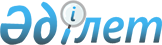 О снятии ограничительных мероприятийРешение акима Покровского сельского округа Денисовского района Костанайской области от 17 мая 2016 года № 2      В соответствии со статьей 35 Закона Республики Казахстан от 23 января 2001 года "О местном государственном управлении и самоуправлении в Республике Казахстан", с подпунктом 8) статьи 10-1 Закона Республики Казахстан от 10 июля 2002 года "О ветеринарии" и на основании представления главного государственного ветеринарно-санитарного инспектора Денисовского района № 01-27/190 от 16 мая 2016 года, аким Покровского сельского округа РЕШИЛ:

      1. Снять ограничительные мероприятия с неблагополучной по бруцеллезу крупного рогатого скота на территории животноводческого комплекса товарищества с ограниченной ответственностью "Тобольское-1" расположенного в селе Досовка Покровского сельского округа Денисовского района с 17 мая 2016 года.

      2. Признать утратившим силу решение акима Покровского сельского округа от 21 сентября 2015 года № 1 "Об установлении ограничительных мероприятий" (зарегистрировано в Реестре государственной регистрации нормативных правовых актов под № 5933, опубликовано 22 октября 2015 года в газете "Наше время").

      3. Контроль за исполнением данного решения оставляю за собой.


					© 2012. РГП на ПХВ «Институт законодательства и правовой информации Республики Казахстан» Министерства юстиции Республики Казахстан
				
К. Игламова
